Публичный отчет о деятельности Калмыцкой республиканской организации профсоюза  за 2017 годДеятельность Калмыцкой республиканской организации Профсоюза осуществляется в соответствии с Программой развития деятельности Калмыцкой республиканской организации Профсоюза работников народного образования и науки РФ на 2016-2019гг., утвержденной на пленарном заседании рескома Профсоюза 19.04.2016г.,  и годового плана работы, на основании которых принимается ежегодная дорожная карта.Организационно-массовая работаКалмыцкая республиканская организация Профсоюза на 1 января 2018 года насчитывает 324  первичных профсоюзных организаций, из них: 161 - в общеобразовательных организациях,109 - в  дошкольных организациях, 2 -  в вузах (работающих и  студенческая),2 – в обособленных структурных подразделениях: объединенная организация  Башантинского колледжа (филиал КалмГУ) и организация работающих Калмыцкого филиала ФГБОУИ ВО «Московский государственный гуманитарно-экономический университет» (МГГЭУ), 4 – в организациях профессионального образования,26 – в организациях дополнительного образования детей,	1 – организация дополнительного профессионального образования (КРИПКРО),	2 – в научных  организациях (ИКИАТ и КНИИСХ им.М.Нармаева),	17 – в «других» организациях (отделы и управления образованием и др.).	В 2017 году  созданы 2 профсоюзные организации  общеобразовательных организациях г. Элисты – МБОУ «Калмыцкая этнокультурная гтмназия имени Зая-Пандиты» (102 раб., 68 членов профсоюза) и в Яшалтинской местной организации Профсоюза – Отдел образования Администрации Яшалтинского РМО РК , в котором все являются членами Профсоюза.Обший охват профсоюзным членством среди работающих и обучающихся на 01.01.2018г. составляет 84,3 процента.На 01.01.2018 года  общая численность членов профсоюза составляет 16324 чел, в том числе работающих – 10861 чел., что составляет 84,3 %,  обучающихся -5463 чел., что составляет  84,2 % . В течение 2017 года в Профсоюз  было  принято  2309 чел, в том числе 1215 учащихся 1 курса.2017 год был объявлен «Годом профсоюзного PR-движения». Профсоюзные активисты на местах проводили информационную политику Профсоюза: обеспечивали работу сайтов, направляли информацию в СМИ,  информировали коллективы о деятельности профсоюзных организаций  и еще  многое другое. Особо отличившимся организациям на закрытии года были вручены статуэтки «Ника» и денежные премии. По решению исполкома Общероссийского профсоюза образования была вручена именная денежная премия в размере 50 тысяч рублей учителю русского языка и литературы, руководителю школьного музея МОБУ «Троицкая СОШ им.Г.К.Жукова» Бадмаевой Л.А., номинанту XI Всероссийского конкурса педагогических работников «Воспитать человека» за гражданскую, патриотическую позицию в воспитании подрастающего поколения, высокий уровень профессионального мастерства.Группа руководителей органов управления образованием и образовательных организаций получили благодарственные письма рескома за конструктивное сотрудничество, а Мукабенова Т.М., директор МКОУ «Лаганская СОШ № 3» получила сертификат на бесплатное обучение на федеральной стажировочной площадке Общероссийского профсоюза образования.Такие же сертификаты на бесплатное обучение были вручены всем четырнадцати муниципальным Советам молодых педагогов.30 марта произошло событие, которое надолго останется в памяти молодежного  педагогического сообщества Республики Калмыкия. В физкультурно-оздоровительном комплексе п. Комсомольский Черноземельского района прошел IV республиканский профсоюзный форум молодых педагогов «Вместе в будущее!», посвященный Году PR-движения в Профсоюзе образования и науки и Году экологии в России. В мае Малодербетовский  райком был организатором межрегионального и зонального форума молодых педагогов Волгоградской области и Республики Калмыкия «Профессиональное развитие молодого педагога в условиях современного образования». Районный открытый педагогический форум «От старта к профессии» прошел в сентябре в Яшалтинском районе. В ноябре была проведена совместная конференция Кетченеровского райкома Профсоюза и администрации Кетченеровского РОО «Профессиональный рост учителя: проблемы и перспективы».Калмыцкий государственный университет   принял активное участие  во Всероссийском конкурсе «Лица Профсоюза» среди  профсоюзных организаций высшего образования. В   нем   участвовал руководитель фото-студии «Пеликон» Калмыцкого государственного университета, ветеран образования и Профсоюза, Анатолий Григорьевич Пелехатый. На конкурс им были направлены две фотоработы, из которых  работа  «Фото-студия «Пеликон» заняла 3 место в номинации «Будни профессии»/ «Призвание: преподаватель и педагог». Премию Федерации профсоюзов Калмыкии имени первого Президента КалмГУ им.Б.Б.Городовикова получила студента 4 курса факультета педагогического образования, профорг Анастасия Тавунова. Улановой Г.К., руководителю аппарата Администрации Кетченеровского РМО вручен нагрудный знак Федерации независимых профсоюзов России «За содружество».Профсоюзные организации  города Элисты и районов республики приняли активное участие в «Студенческом профсоюзном лидере-2017»,  в интернет-акции на лучший  видеоролик  «Я в Профсоюзе»,  в  республиканских конкурсах   КВН «Веселый и находчивый Профсоюз»,  «Профсоюзный лидер-2017» ,  в  форуме  ветеранов педагогического труда и Профсоюза,  межрегиональных  форумах  молодых педагогов,  обучающих семинарах в г.Элисте и за пределами республики,  а члены Совета молодых педагогов,   активно  участвовали  во многих   федеральных стажировочных  площадках.Наиболее ярким PR-событием года в отраслевом Профсоюзе республики стало начало строительства учительского дома. В настоящее время третья часть жилого корпуса высторенна, большинство пайщиков ЖСК оформляют ипотечный кредит. СМИ республики регулярно освещают ход строительства. Инициатива рескома стала примером для профсоюза работников здравоохранения и культуры.Социальное партнерствоНа 31 декабря 2017 года в Калмыцкой республиканской организации Профсоюза колдоговорными отношениями охвачены 316 первичных профсоюзных организаций, в них  заключено 315 коллективных договоров. В Калмыцком госуниверситете им.Б.Б.Городовикова, где действуют две первичные организации Профсоюза - преподавателей и сотрудников и студенческая, заключен общий колдоговор, действие которого распространяется на работающих и обучающихся университета. Действие колдоговоров  распространяется на  12582 работающих в отрасли образования, из которых 10688 членов профсоюза.Кроме того, в отчетном периоде в  отрасли образования Республики Калмыкия  действовали  14 отраслевых Соглашений: Республиканское отраслевое соглашение   по организациям, находящимся в ведении  Министерства образования и науки  Республики Калмыкия на 2017 - 2019 годы и 14 территориальных соглашений, заключенных на муниципальном уровне. Среди первичных профсоюзных организаций в 98,4 процентов организаций имеются действующие коллективные договоры.Совместная работа Министерства и Профсоюза – это участие в постоянно действующих органах социального партнерства; осуществление согласованной  политики по реализации республиканских и иных актов, направленных на развитие отрасли и социальную защиту работников образования. Министерство:- организовывало систематическую работу по повышению квалификации и переподготовке педагогических работников подведомственных учреждений; - обеспечивало участие представителей Республиканского комитета Профсоюза в работе Аттестационной комиссии Минобрнауки РК для аттестации педагогических и руководящих работников образовательных учреждений;-  предоставляло возможность представителям Профсоюза принимать участие в работе коллегии, совещаниях, межведомственных комиссиях и других мероприятиях;  - обеспечивало учет мнения Профсоюза при разработке и принятии нормативных правовых актов, затрагивающих социально-трудовые, экономические права и профессиональные  интересы  работников  и  обучающихся,  прежде  всего  в области оплаты труда, социально-трудовых гарантий и стипендиального обеспечения; предоставляло Профсоюзу по его запросам информацию о численности и составе работников, системах оплаты труда, объеме  задолженности  по  выплате  заработной  платы, показателях по условиям и охране труда, принятых государственными органами решениях по финансовому обеспечению отдельных направлений   в   сфере   деятельности   и   другую   необходимую   информацию   по социально-трудовым вопросам.В сфере охраны труда ежегодно выделялись бюджетные средств на обеспечение безопасности условий и охрану труда в образовательных организациях; созданы комиссии по охране труда, в которые на паритетной основе входят представители работодателя и выборного органа первичной  профсоюзной организации; проводится обучение по охране труда. Представительские функцииНа республиканском уровне председатель региональной организации Профсоюза принимает участие в работе РО Общероссийского народного фронта, Общественной палате Республики Калмыкия, в общественных советах и комиссиях при Минобрнауки РК, Управлении судебных приставов по РК, в республиканской трехсторонней комиссии, в работе комиссий по реорганизации, ликвидации образовательных организаций, в главной аттестационной комиссии и др.На муниципальном уровне, как правило, руководители местных профорганизаций, являясь членами республиканского комитета Профсоюза, участвуют в работе общественных палат, комиссий, трехсторонних комиссий, аттестационных комиссий по аттестации руководителей образовательных организаций и др. Правозащитная работаПравозащитная работа осуществляется правовой инспекцией труда республиканской организации Профсоюза, председателями местных и первичных профорганизаций.В 2017 году проведено 24 комплексных проверки образовательных организаций по всем вопросам применения трудового законодательства в отрасли, в том числе 2 – совместно со специалистами Минобрнауки РК. В качестве типичных примеров, выявляемых в ходе проверок  нарушений трудового законодательства, можно привести следующие: неправильное оформление трудового договора; ТД не содержит все установленные сведения и условия, особенно в части оплаты труда, не оформляются или неправильно оформляются дополнительны соглашения к ТД; нарушения при заполнении трудовых книжек работников (до сих пор ставятся подписи и печати после каждой записи и пр.), карточек Т-2  и др.Осенью 2017г. проведена одна региональная тематическая проверка по теме по теме «Делопроизводство в первичной профсоюзной организации. Соблюдение законодательства при принятии локальных актов образовательных организаций» в 36 образовательных организациях республики. В органы прокуратуры в отчетный период направлено 11 обращений работников МКДОУ «Детский сад «Солнышки» Малодербетовского района – по вопросу выплат стимулирующего характера. Меры прокурорского реагирования не принимались, так как по итогам проверки районной прокуратурой нарушений выявлено не было.В федеральную инспекцию труда по РК направлено 10 индивидуальных обращений, почти все они касались учебной нагрузки. По всем обращениям проводились выездные совместные проверки главного правового инспектора труда Рескома и инспекторов ГИТ.Главным правовым инспектором труда разработана и размещена на сайте примерная форма коллективного договора. Также оказывалась помощь по внесению изменений в зарегистрированные муниципальные отраслевые соглашения и коллективные договоры, по которым у Министерства социального развития, труда и занятости РК были замечания, выявленные при уведомительной регистрации. Помощь была оказана в 32 случаях.Помощь при оформлении документов в суды оказана 37 работникам. Все они касались отказа пенсионных органов в назначении досрочной страховой пенсии.Количество направленных материалов в суд составило 37 заявлений, при этом во всех случаях была оказана правовая помощь в оформлении документов в судебные органы. Все иски - об обжаловании отказов пенсионных органов в назначении досрочной пенсии по старости в связи с педагогической деятельностью. По-прежнему приходится оспаривать исключение из льготного стажа периодов работы в должности пионервожатой (вожатой), отпуска по уходу за ребенком до 1,5 лет и от 1,5 до 3-х дет, тренеров ДЮСШ, работа по совмещению в разных должностях – административной и педагогической (например, зам.директора и учитель); периодов курсов повышения квалификации, учебных отпусков, служебных командировок, службы в армии и др. Периоды очного обучения по педагогическим специальностям, если до и после учебы была педагогическая деятельность и учеба была до октября 1993г., пенсионными органами включаются в стаж. Также сложилась положительная практика в случаях, когда учеба началась до 1 октября 1993 года и окончилась позже, в 1994-1996 годах. Суды включают в спецстаж весь период обучения. Также в судах сложилась положительная практика по педагогам, которые работают по внешнему совместительству. Это касается тех работников, которые отработав в образовательных учреждениях значительный стаж, переходят на работу, как правило, в органы управления образованием. А для того, чтобы выйти на досрочную пенсию, остаются на неполную ставку учителями в сельских школах. Однако в 2017 году Кетченеровский районный суд отказал педагогу, который работал в школе учителем физкультуры, затем перешел тренером-преподавателем ДЮСШ, оставшись в школе учителем на 0,5 ставки. Апелляционная инстанция оставила решение райсуда в силе. Подана кассационная жалоба в Президиум республиканского ВС, дело истребовано, но постановления еще не было Также отказная практика по руководителям кружков УДО.Участие приняли в 29 процессах, из них 2 – удовлетворены частично, 27 – удовлетворены в полном объеме.В 2017г. была проведена экспертиза проектов 3-х республиканских и 5-ти муниципальных НПА, относящихся к регулированию оплаты труда работников (внесение изменений в действующие документы).Проведена экспертиза 16 коллективных договоров образовательных учреждений, 4 отраслевых районных соглашения и более 500 локальных актов ОО, в т.ч. положений об оплате труда, правил внутреннего трудового распорядка, положений о выплатах стимулирующего характера, приказов руководителей и др. Даны рекомендации по разработке и принятию коллективных договоров и локальных нормативных актов, в основном по оплате труда, стимулирующим выплатам, по приведению трудовых договоров в соответствие с требованиями к «эффективному контракту», а также по тарификации педагогов.За  год было рассмотрено  13 писем / из них признаны обоснованными – 11. Письменные обращения были по вопросам оплаты туда, по распределению учебной нагрузки.Принято на личном приеме около 600 членов профсоюза/ из них положительно – около 550.  Обращения касалась таких вопросов, как оплата труда, оплата обязательных медосмотров, предоставление дополнительных льгот и гарантий; предоставление льгот по коммунальным услугам в сельской местности и рабочих поселках (поселках городского типа); изменение существенных условий труда работников, учебная нагрузка и нормирование труда, продолжительность и оплата трудового отпуска, объеме работ техперсонала, аттестации педагогов, распределении стимулирующих выплат, по мерам соцподдержки молодым педагогам и другие наиболее актуальные вопросы.  Наибольшее количество обращений касалось вопросов оплаты труда, тарификации, режима рабочего времени и досрочного назначения пенсии по старости в связи с педагогической деятельностью. Как выясняется при рассмотрении обращений, работодатели не ориентируются в изменениях в законодательстве, не знают основных документов по рабочему времени и времени отдыха, по распределению учебной нагрузки. Не знают, как исправляются счетные ошибки при расчете заработной платы. Например, в сентябре 2017 г. 16 педагогов МБОУ «Большецарынская СОШ №2 им. М.В. Хонинова» Октябрьского района обратились за консультацией и правовой помощью к председателю ППО школы в связи с ситуацией, когда из Централизованной бухгалтерии на школу был спущен список педагогов, которым, как утверждала бухгалтер, неправильно были начислены зарплаты, сумма «лишних» выплат составила 48 тыс рублей. На совещании при директоре профкомом и районным ВПИТ было разъяснено: суммы, пофамильно обозначенные в документе, могут быть возвращены только с письменного согласия работников, в кассу по ордеру, и не могут быть удержаны принудительно. Спор был исчерпан.Также же в этом районе была оказана правовая помощь заведующему Отделом образования Администрации Октябрьского РМО в трудовом споре с работодателем - Главой Администрации Октябрьского РМО, который требовал увольнения заведующего в с связи с ненадлежащим исполнением должностных обязанностей. При непосредственном участии председателя районной организацией Профсоюза данный трудовой конфликт был улажен: зав. районо в настоящее время трудится в той же должности.В целях информирования членов Профсоюза о правозащитной деятельности  каждом номере ежемесячной газеты «Партнерство через понимание», выпускаемой Калмыцкой республиканской организацией Профсоюза, публиковались материалы правовой инспекции труда в виде статей, консультаций, вопросов-ответов и пр, размещаются материалы на интернет-странице сайта Общероссийского Профсоюза образования. Регулярно ГПИТ Рескома читает лекции в Калмыцком РИПКРО. Общая сумма дополнительных выплат или сохраненных гарантий работникам в результате: -  инициированных изменений и дополнений в законы, иные нормативные правовые акты субъектов РФ, правовые акты органов местного самоуправления – ок. 2,0 млн.руб.; - выполнения работодателями представлений правовых инспекторов труда об устранении вскрытых ими при проведении проверок нарушений трудового законодательства и иных актов, содержащих нормы трудового права – ок.0,2 млн.руб.; - подготовки документов и участия в рассмотрении дел в судах – более 0,5 млн.руб.; - обращений в органы прокуратуры, федеральную инспекцию труда, другие государственные органы надзора и контроля – ок.0,1 млн.руб.; - дополнительных льгот и гарантий, закрепленных в отраслевых соглашениях, коллективных договорах, иных соглашениях и договорах  – ок. 0,4 млн. руб.; - возмещение затрат работников на прохождение медосмотров по требованию Профсоюза  – ок.0,7 млн.руб.; - правовой помощи членам Профсоюза на личном приеме и при рассмотрении их обращений и жалоб – ок. 0,2 млн.руб.; - в результате направленных работодателям представлений об устранении выявленных нарушений – ок. 0,7 млн.руб.; - судебных решений – досрочные пенсии – ок.0,8 млн.руб. Всего экономическая эффективность правозащитной работы составила около 5,6 млн. рублей.Социальная поддержка членов ПрофсоюзаВ части предоставления социальных льгот и гарантий работникам совместными усилиями в рескомом Профсоюза был сохранен 100-процентный размер компенсации расходов на оплату освещения и отопления жилья педагогическим работникам сельских образовательных организаций, а также сельским педагогам-пенсионерам, отработавшим в образовании более 10 лет. В 2017г. из республиканского бюджета на эти цели было затрачено более 85 млн.руб.Педагогические работники общеобразовательных и дошкольных образовательных организаций в возрасте до 35 лет  успешно реализовывали свое право на однократное бесплатное приобретение в собственность земельного участка в границах населенного пункта по месту жительства. Например, в г.Элиста в 2017г. молодым педагогам предоставлено 130 участков.В целях повышения престижа и стимулирования педагогической деятельности учителей и преподавателей калмыцкого языка и литературы, закрепления молодых специалистов в образовательных организациях Министерство в 2015 года назначает и выплачивает по 15 тыс. рублей молодым учителям и преподавателям калмыцкого языка и литературы в качестве подъемного капитала – ежегодно в течение первых трех лет работы. В 2017 году   выплачено  150 тыс. руб.Также Минобрнауки РК назначало и выплачивало с 2013 года единовременные денежные выплаты молодым учителям  общеобразовательных учреждений и с 2015 года - молодым воспитателям  дошкольных учреждений в размере 100 тыс.руб.  В 2017г. выплату получили  20 учителей и  12 воспитателей. В 2017 году сохранены денежные выплаты, установленные в целях реализации Указа Президента Российской Федерации от 7 мая 2012 года № 597 «О мероприятиях по реализации государственной социальной политики» постановлением Правительства Республики Калмыкия от 31 марта 2014 года № 125 «Об осуществлении денежных выплат отдельным категориям работников государственных (муниципальных) учреждений» в следующих размерах: педагогическим работникам муниципальных образовательных учреждений дошкольного образования - 5000,0 рублей ежемесячно; педагогическим работникам муниципальных образовательных учреждений общего образования, учреждений дополнительного образования - 2000,0 рублей ежемесячно; преподавателям и мастерам производственного обучения образовательных учреждений профессионального образования – 1000,0 руб. В сентябре начато строительство 48 кв. жилого дома ЖСК «Учительский дом». Ввиду многочисленности обращений работников образования реском добился выделения дополнительных 20 квартир. В итоге 68 семей работников образования получат  к 1 сентября 2019г. новые квартиры.По инициативе рескома Профсоюза в целях материальной поддержки педагогов были закреплены в республиканском отраслевом соглашении дополнительные льготы при прохождении аттестации, гарантии сохранения заработной платы в прежнем размере педагогам, у которых  в период нахождения в отпуске по уходу за ребенком до исполнения им возраста трех лет, длительной нетрудоспособности, длительного отпуска до одного года истек срок действия квалификационной категории, работникам предпенсионного возраста и др. И, по нашим сведениям, многие этой льготой воспользовались, особенно активно эта льгота применялась в г.Элиста, где работа по информированию членов профсоюза поставлена на довольно высоком уровне.Реском Профсоюза ежегодно выплачивает денежные премии  сотрудникам БПОУ РК «Элистинский педагогический колледж им. Х. Б. Канукова», научным сотрудникам БНУ РК «Институт комплексных исследований аридных территорий», преподавателям ФГБОУ  ВПО «Калмыцкий государственный университет», научным сотрудникам ГНУ «Калмыцкий научно-исследовательский институт сельского хозяйства», а также по три ежегодных премии молодым педагогам и выплачивает премию имени Г.М. Борликова.Также реском предоставляет членам Профсоюза возможность приобретения санаторно-курортных путевок в профсоюзных санаториях Кавказских Минеральных Вод, Черноморского побережья и Средней полосы России с 20-процентной скидкой. Скидка распространяется как на самого  члена Профсоюза, так и на его близких родственников (родители, жена/муж, дети), независимо от того, едет ли он один, с семьей или едут только члены семьи. В 2017 году по этой программе приобретено  72  путевки (если путевка в среднем стоит 30 тыс.руб., 20 % составляет 6 тыс.руб., то за 72 путевки  сэкономлено более 430  тыс.руб.).Профсоюзные юристы оказывают необходимую помощь педагогическим работникам, которым пенсионные органы отказали в назначении досрочной пенсии – писали исковые заявления, представляли интересы в судах, всего более 30 человек за прошедший  год вышли на пенсию с нашей помощью. Членам профсоюза с целью удовлетворения их финансовых потребностей предоставляются краткосрочные потребительские займы в Кредитном потребительском кооперативе «ДЕМ». Сумма займа небольшая 30-40 тысяч рублей, но за год  было выдано  более 700 займов на общую сумму более 21 млн. рублей. Рескомом заключены соглашения о сотрудничестве с рядом магазинов, организаций, предпринимателей о продаже товаров и предоставлении услуг членам профсоюза по льготной цене. Например по соглашению с КРО ВОА в 2017г. со скидкой обучилось на водителей  более  100 человек (400 тыс.руб.), причем скидкой могут воспользоваться не только члены Профсоюза, но и члены их семей.  Профсоюз осуществляет защитные функции по соблюдению прав работников на здоровые и безопасные условия труда, социальные льготы   и компенсации за работу в особых условиях труда, привлекая для этих целей технических инспекторов труда и уполномоченных лиц по охране труда, оказывает практическую помощь в реализации этих прав, представляют интересы членов Профсоюза в органах государственной власти, в суде; проводит проверки состояния охраны труда в образовательных организациях, выполнения мероприятий по охране труда; участвует в комиссиях по приемке образовательных организаций к новому учебному году; проводит раз в два года Республиканский смотр-конкурс на звание «Лучший уполномоченный по охране труда» и «Лучший внештатный технический инспектор труда». Для оздоровления членов Профсоюза заключено соглашение с Фитнес-клубом «Амазонка» для занятий спортом членам Профсоюза, а также членам их семей по льготной цене.Кроме того, в связи с тем, что в последнее наметилась тенденция по ухудшению зрения как у взрослого населения, так и у детей, рескомом профсоюза  заключено соглашение с врачом-офтальмологом Эледжиевой В.Н., по которому работники образования и члены их семей могут пройти обследование и лечение  с 20-процентной скидкой.Информационная работаВ 2017 году заметно улучшилась информационная работа. В каждой местной организации Профсоюза имеются внештатные корреспонденты, большинство из которых публикуют материалы в газете рескома «Партнерство через понимание», местных печатных СМИ, на сайтах общественных организаций республики. Например, на сайте РО Общероссийского народного фронта в РК опубликовано сообщение председателя республиканской организации Профсоюза А. Коокуевой «Сельские учителя не должны быть лишены мер социальной поддержки». Эта информация была распространена во всех республиканских СМИ информационным агентством «РИА-Калмыкия». В ходе августовской конференции, проведенной совместно с министерством образования и науки, состоялся брифинг министра образования Манцаева Н.Г. и председателя рескома Профсоюза Коокуевой А.И.Как правило, выступления руководителей региональной и местных организаций Профсоюза на республиканском и муниципальных августовских совещаниях публикуются в профсоюзной и региональной печати.  Во всех региональных СМИ (печатные, радио и ТВ) освещалась информация о создании ЖСК «Учительский Дом» и предоставлении ему земельного участка.78 % первичных профорганизаций выписывают газету «Мой Профсоюз», каждая первичка получает бесплатную газету рескома Профсоюза «Партнерство через понимание». В 70 % местных организаций Профсоюза имеются свои сайты или странички на сайтах органов управления образованием.Молодежная политикаВ течение 2017 года во всех горрайкомах профсоюза (100 %) созданы Советы молодых педагогов, что, безусловно, активизировало приток молодых педагогов в профсоюз. Для многих из них наш Профсоюз привлекателен, они получают возможность неформального общения друг с другом, дальнейшего профессионального и карьерного роста.Более 20 чел. побывали на стажировочных площадках в Москве, Воронеже, Геленджике, Самаре, Ростове, Марий Эл, Волгограде. Особенно активно эта работа проводится в г. Элисте, Черноземельском, Кетченеровском, Яшалтинском районах.Для освещения молодежной политики в профсоюзной среде реском создал специальный вкладыш  «Партнерство во имя роста».В рамках Года профсоюзного PR-движения Советами молодых педагогов местных организаций Профсоюза были  проведены мероприятия в районах и городе Элисте. В Черноземельском районе прошел IV республиканский профсоюзный форум молодых педагогов «Вместе в будущее!», посвященный Году PR-движения в Профсоюзе образования и науки и Году экологии в России. В мае Малодербетовский  райком был организатором межрегионального и зонального форума молодых педагогов Волгоградской области и Республики Калмыкия «Профессиональное развитие молодого педагога в условиях современного образования». Районный открытый педагогический форум «От старта к профессии» прошел в сентябре в Яшалтинском районе.  В октябре состоялся Слет молодых педагогов г. Элиста «Багш Paty». А также в рамках акции Совета молодых педагогов «Молодежь – ветеранам» состоялся форум ветеранов педагогического труда и профсоюза. В ноябре была проведена совместная конференция Кетченеровского райкома Профсоюза и администрации Кетченеровского РОО «Профессиональный рост учителя: проблемы и перспективы».ПредседательКалмыцкой республиканской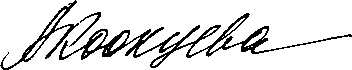 организации Профсоюза                                                                  А.И.Коокуева